(W26)  –  [FA]   die Verben – das Präsens  /  فعل ها – متشنج کنونی    Höre dir die Formen des Verbs an (MP3) .... گوش دادن به اشکال فعل (MP3)ich komme                KOMMENdu kommst er / sie kommt دارم ميام... بياتو داري مياي اون داره ميادich wohne             WOHNENdu wohnst er / sie wohnt من زندگی می کنم -- زندگی می کنمتو زندگي ميکني او زندگی می کندich beginne            BEGINNENdu beginnst er / sie beginnt من شروع می کنم -- شروعتو شروع ميکني اون شروع ميکنهich spiele        SPIELENdu spielst er / sie spielt من بازی می کنم -- بازیتو بازي ميکني او بازی می کندich lese    LESENdu liest er / sie liest خواندمتو ميخوني او می خواندich spreche         SPRECHENdu sprichst er / sie spricht من صحبت می کنم -- صحبت کنیدتو حرف ميزني اون حرف ميزنهich singe          SINGENdu singst er / sie singt 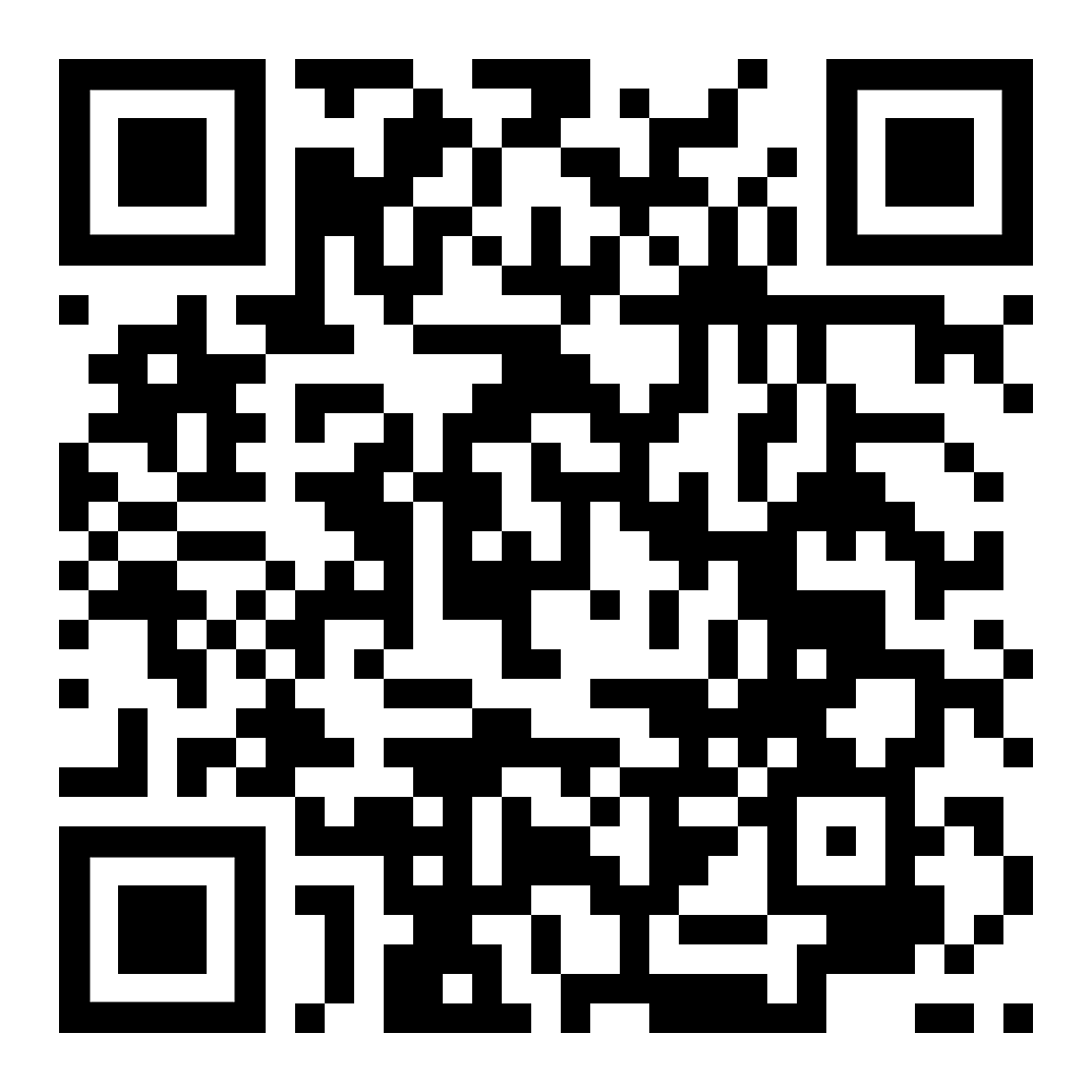 diese Seite  /  این صفحه  https://www.kleine-deutsch-hilfe.at/W26_FA.htm فعل در فارسی به چه صورت است؟ich komme     KOMMENdu kommster / sie kommtich wohne     WOHNENdu wohnster / sie wohntich beginne      BEGINNENdu beginnster / sie beginntich spiele        SPIELENdu spielster / sie spieltich lese    LESENdu liester / sie liestich spreche         SPRECHENdu sprichster / sie sprichtich singe          SINGENdu singster / sie singtWie lauten die Formen des Verbs auf Deutsch?دارم ميام... بياتو داري مياي اون داره ميادمن زندگی می کنم -- زندگی می کنمتو زندگي ميکني او زندگی می کندمن شروع می کنم -- شروعتو شروع ميکني اون شروع ميکنهمن بازی می کنم -- بازیتو بازي ميکني او بازی می کندخواندمتو ميخوني او می خواندمن صحبت می کنم -- صحبت کنیدتو حرف ميزني اون حرف ميزنه